Documento suplementarItalo Barbosa Lima SiqueiraUniversidade Federal do Ceará, Fortaleza, CE, BrasilFrancisco Elionardo de Melo NascimentoUniversidade Estadual do Ceará, Fortaleza, CE, BrasilSuiany Silva de MoraesUniversidade Federal do Ceará, Fortaleza, CE, BrasilFiguras incluídas no texto: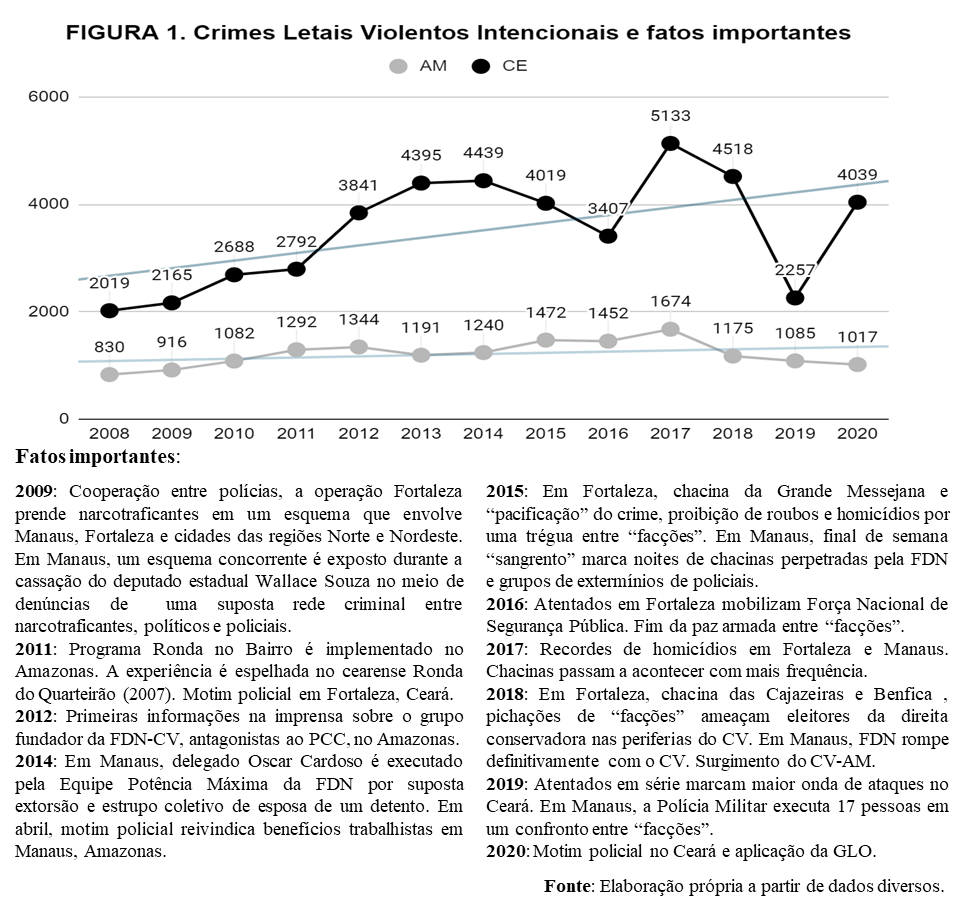 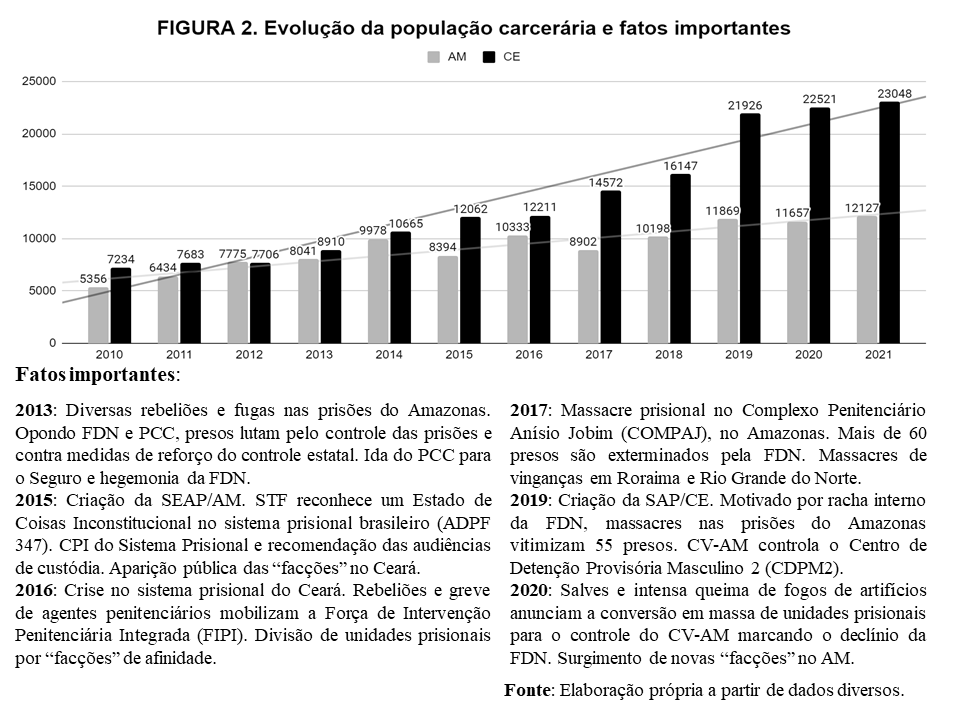 